П О С Т А Н О В Л Е Н И Ег. Весьегонск14.09.2021                                                                                                                         № 389О возложении обязанностей по организации обеспечения теплоснабжения потребителей Весьегонского муниципального округа В соответствии с п.4 ч.1 ст. 16 Федерального закона от 06.10.2003 №131-ФЗ «Об общих принципах организации местного самоуправления в Российской Федерации», п.1 ч.1 ст.6 Федерального закона от 27.07.2010 №190-ФЗ «О теплоснабжении», протоколом заседания комиссии по предупреждению и ликвидации чрезвычайных ситуаций и обеспечению пожарной безопасности Администрации Весьегонского муниципального округа №10 от 14.09.2021г.п о с т а н о в л я ю: 1. Возложить на МУП «Весьегонский рынок»обязанность по организации обеспечения надежного теплоснабжения потребителей Весьегонского муниципального округав зоне деятельности котельных, принадлежащих ООО «ВесьТепло».2. МУП «Весьегонский рынок»:-заключить договоры на поставку топлива на котельные с лесозаготовительными организациями до конца отопительного сезона 2021-2022 года;- заключить договоры на оказание услуг и организовать работу по распиловке и колке дров;- подготовить и направить в ГУ РЭК Тверской области документацию для утверждения тарифа на тепловую энергию, отпускаемую муниципальным унитарным предприятием «Весьегонский рынок», для потребителей города Весьегонск и села Кесьма Весьегонского муниципального округа на 2022 год.3. Настоящее постановление подлежит официальному опубликованию в газете «Весьегонская жизнь» и размещению на официальном сайте Администрации Весьегонского муниципального округа в сети «ИНТЕРНЕТ».4. Контроль за выполнением настоящего постановления оставляю за собой.5. Настоящее постановление вступает в силу после его официального обнародования.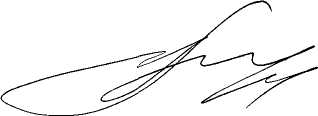 Глава Весьегонскогомуниципального округа                                                         А.В. ПашуковАДМИНИСТРАЦИЯ ВЕСЬЕГОНСКОГОМУНИЦИПАЛЬНОГО ОКРУГАТВЕРСКОЙ ОБЛАСТИ